Biblické společenství křesťanů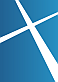 Abrahamovo potomstvoDnes si vyložíme biblický text z Genesis, 17. Kapitoly, verše 1-16.. Gn 17:1(1) Když bylo Abramovi devětadevadesát let, ukázal se mu Hospodin a řekl: „Já jsem Bůh všemohoucí, choď stále přede mnou, buď bezúhonný! Biblické odkazy: 1J 5:3; Gn 17:2(2) Mezi sebe a tebe kladu svou smlouvu; převelice tě rozmnožím.Biblické odkazy: Gn 17:3-4(3) Tu padl Abram na tvář a Bůh k němu mluvil: (4) „Já jsem! A toto je má smlouva s tebou: Staneš se praotcem hlučícího davu pronárodů.Biblické odkazy: Ř 4:16; Gn 17:5(5) Nebudeš se už nazývat Abram; tvé jméno bude Abraham. Určil jsem tě za otce hlučícího davu pronárodů.Biblické odkazy: J 8:37-39; J 8:44;Gn 17:6(6) Převelice tě rozplodím a učiním z tebe pronárody, i králové z tebe vzejdou.Biblické odkazy: Gn 22:17a; Ga 3:29; Ex 19:5-6; 1Pt 2:9; Ef 2:6; Gn 17:7(7) Smlouvu mezi sebou a tebou i tvým potomstvem ve všech pokoleních činím totiž smlouvou věčnou, že budu Bohem tobě i tvému potomstvu.Biblické odkazy: Ž 105:8-10; Ga 3:29; Ga 6:14-16; Ř 9:6-8; Gn 17:8(8) A tobě [=Abrahame] i tvému potomstvu dávám do věčného vlastnictví zemi, v níž jsi hostem, tu celou zemi kenaanskou. A budu jim Bohem.“Biblické odkazy: Žd 11:8-10; Ex 33:1; Ef 2:6; Gn 17:9(9) Bůh dále Abrahamovi řekl: „Ty i tvoje potomstvo budete mou smlouvu zachovávat ve všech pokoleních.Biblické odkazy: 1J 5:3-6; Gn 17:10-14(10) Znamením mé smlouvy mezi mnou a vámi i tvým potomstvem, kterou budete zachovávat, bude toto: Každý mezi vámi, kdo je mužského pohlaví, bude obřezán. (11) Dáte obřezat své neobřezané tělo a to bude znamením smlouvy mezi mnou a vámi. (12) Po všechna pokolení každý, kdo je mezi vámi mužského pohlaví, bude osmého dne po narození obřezán, doma zrozený i koupený za stříbro od kteréhokoli cizince, který není z tvého potomstva [=nemá vaši genetiku, není z vaší etnicity, má jnou než Abrahamovu DNA]. (13) Musí být obřezán každý zrozený v tvém domě i koupený za stříbro. Tak bude má smlouva pro znamení na vašem těle smlouvou věčnou. (14) Neobřezanec, který by nedal své neobřezané tělo obřezat, bude ze svého lidu vyobcován; porušil mou smlouvu.“Biblické odkazy: Ř 2:28-29; Ef 2:11-12; Ef 2:13-15; Gn 17:15-16(15) Bůh také Abrahamovi řekl: „Svou ženu nebudeš už nazývat Sáraj, její jméno bude Sára (to je Kněžna). (16) Požehnám ji a dám ti také z ní syna; požehnám ji a stane se matkou pronárodů a vzejdou z ní králové národů.“Biblické odkazy: Gn 17:21; Ga 3:16; Ga 4:22-26; ZávěremBiblické odkazy: Žd 11:8-16; Za 10:8a; Ř 5:19